                                 ADULT Membership             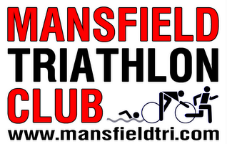 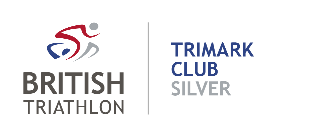 Application / Renewal 2024            This form is to be completed and signed electronically for all new membership applications and renewals.  For family memberships, one form must be completed per person.  Once payment has been made; please e-mail the form (not a photo) to Stephenfowkes1@btinternet.com Failure to complete the form in full and complete payment will result in your application being rejectedMembership Type (please delete as applicable): Application or RenewalAs a member of Mansfield Triathlon Club you agree to and are bound by the Club Rules & Regulations.A copy of which can be viewed at  http://www.mansfieldtri.com/#!constitution/c1j2tSurname:…………………………………….........  Forenames:……………………………………….………Date of birth ……………………….Address:…………………………………………………………………………………………………………………………………………………………………………… Postcode ...........................................................Telephone:…………………………………………            Mobile:……………………………………………..Email: …………………………………………………………………………………….Would you like to be a member of the Mansfield Tri Club Facebook page?  YES / NOIf yes, please provide your Facebook username…………………………………….Membership (please tick):	Individual - £25 Family - £30Junior - £10    I hereby apply for membership to Mansfield Triathlon Club. Signed:………………………………………… Date:…………………………………………In case of emergency, please provide details of a friend or family member to be contacted:Name…………………………………………………..  Phone …………………………………………………Please list any medical conditions or medication you are taking that First Aid / Medical staff may need to know about.………………………………………………………………………………………………………………………Would you like the Club Secretary to forward to you any information sent to them by third parties regarding events/products/service?    Yes / NoPreferred method of payment is BACS transfer: Sort code: 30-90-09   Account: 51031368Ref: Quote membership and your surname. Date Bank Payment completed………………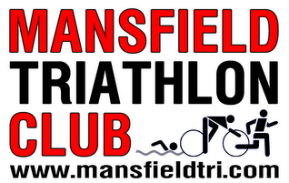 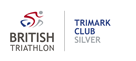 Photography Consent FormPHOTOGRAPHY CONSENT FORM TO BE COMPLETED BY THE PERSON APPLYING FOR MEMBERSHIPActivities: Training Sessions organised by Mansfield Triathlon Club, and any other Club/sport events/competitions at any swim, cycle, run or other venue.Types of Photos: Coaches, helpers, parents and guardians may take photographs and video during training sessions and at other events.Use of Photos / video: Will be used by the Club, to promote the sport for young people, to promote the Junior Section and/or Club, or as training aids to assist in development of good coaching practice. Photographs and video may be used for the Club's websites, Facebook or other social network pages, in promotional activity, campaigns and in press releases which may subsequently be published.Such material may also be used in other various publications, including the Association Handbook, Tri News, development or educational training resources, and any Annual Report or Club Award Evening presentations.If you become aware that these images are being used inappropriately, you should inform the Club Welfare Officer immediately.If at any time either the member wishes the data to be removed from the Club websites or other sites within the control of the Club, 7 days' notice must be given to the Club Welfare Officer after which the data will be removed.I …………………………………………………………………….(Print full name) consent / do not consent * to Mansfield Triathlon Club photographing or videoing  Signature:……………………………………………………………………………. Date:……………